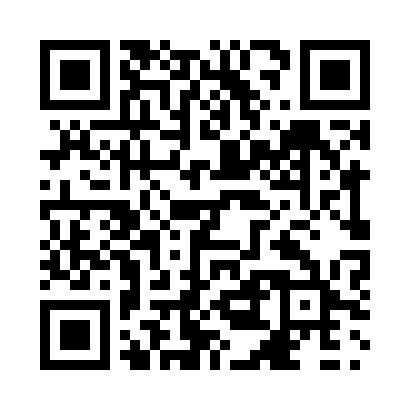 Prayer times for Brookfield, Ontario, CanadaWed 1 May 2024 - Fri 31 May 2024High Latitude Method: Angle Based RulePrayer Calculation Method: Islamic Society of North AmericaAsar Calculation Method: HanafiPrayer times provided by https://www.salahtimes.comDateDayFajrSunriseDhuhrAsrMaghribIsha1Wed4:446:221:356:378:4810:272Thu4:426:211:346:378:4910:283Fri4:396:191:346:388:5010:304Sat4:376:181:346:398:5210:325Sun4:356:161:346:408:5310:346Mon4:336:151:346:418:5410:367Tue4:316:131:346:418:5610:388Wed4:296:121:346:428:5710:409Thu4:276:111:346:438:5810:4210Fri4:256:091:346:448:5910:4411Sat4:236:081:346:449:0110:4612Sun4:216:071:346:459:0210:4813Mon4:196:051:346:469:0310:5014Tue4:176:041:346:479:0410:5215Wed4:156:031:346:479:0610:5416Thu4:146:021:346:489:0710:5517Fri4:126:011:346:499:0810:5718Sat4:106:001:346:499:0910:5919Sun4:085:591:346:509:1011:0120Mon4:065:571:346:519:1111:0321Tue4:055:561:346:519:1211:0522Wed4:035:561:346:529:1411:0723Thu4:015:551:346:539:1511:0824Fri4:005:541:346:539:1611:1025Sat3:585:531:356:549:1711:1226Sun3:575:521:356:559:1811:1427Mon3:555:511:356:559:1911:1528Tue3:545:511:356:569:2011:1729Wed3:535:501:356:569:2111:1830Thu3:515:491:356:579:2211:2031Fri3:505:491:356:589:2311:22